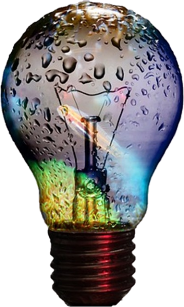 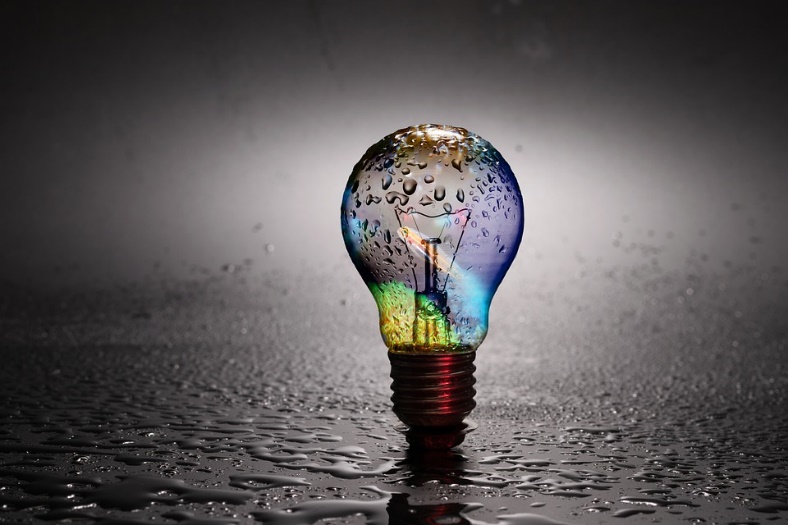 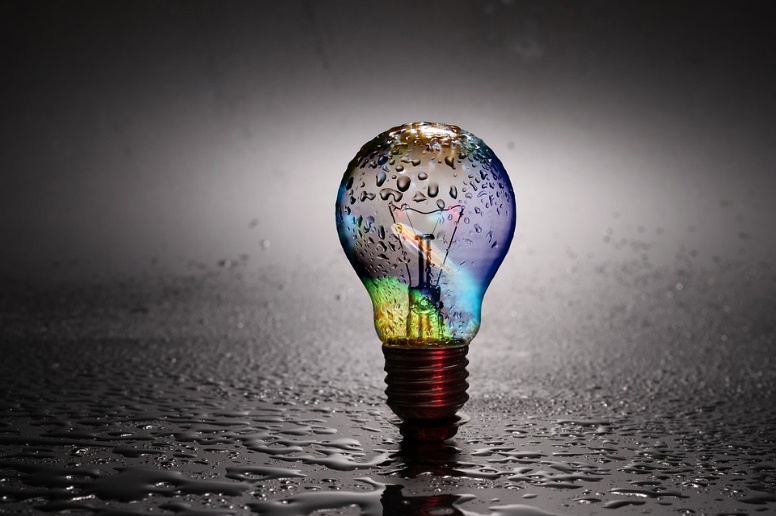 Rellena con verbos distintos que estén en imperfecto de subjuntivo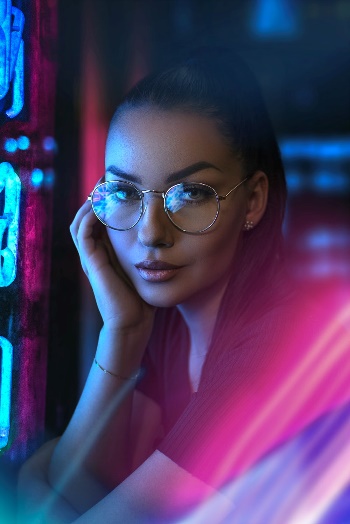 Si (1)_________________ a nacer, apreciaría cada momento que (2)________________ con mis seres queridos y los ayudaría en todo lo que (3)__________________. Yo no sería una persona egoísta, porque si (4)_________________ de nuevo sabiendo lo que sé ahora, querría estar donde (5)__________________ ellos y apoyarlos cuando lo (6)___________________. De hecho, creo que si de pequeña (7)___________________ sabido cuánto cuestan las cosas, habría vendido mis juguetes para asegurarme de que no les (8)___________________ nada a mis padres y hermanos. Habría vendido mis órganos, incluso, sin que nadie me lo ___________________ (9), pero no mi colección de hongos. Esto es porque me interesan mucho los hongos y, si algún día me (10)___________________ mi magnífica colección, no querría seguir viviendo.Rellena con verbos distintos que estén en condicional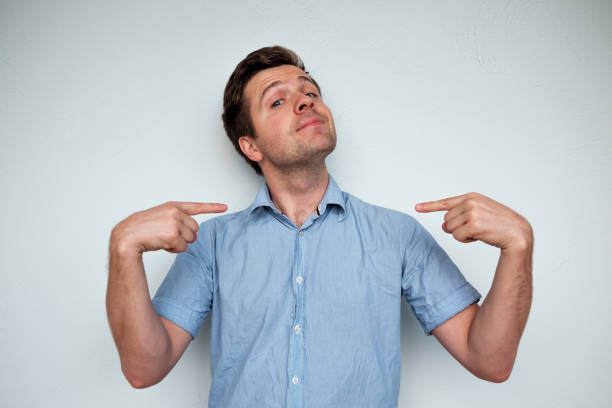 Si tuviera que repetir mi vida, (1)____________________ todo tipo de delitos aprovechando que soy menor de edad y que no me (2)___________________ en la cárcel. (3)__________________ joyerías y, con el dinero, me (4)__________________ un palacio enorme en una isla. Probablemente, si toda la isla fuera mía nadie más (5)__________________ vivir allí, así que (6)___________________ a algunas personas a vivir allí para que admiraran mi riqueza. Estar personas no (7)___________________ allí para servirme, porque para eso creo que (8)___________________ robots, sino únicamente para ver qué bien vivo yo y, de vez en cuando, decirme lo mucho que les (9)____________________ ser como yo. Y, claro, si esa vida me pareciera triste, siempre (10)__________________ la posibilidad de contratar a un biógrafo que dijera lo contrario.Inventa maneras de completar estas frases con verbos distintos, usando el imperfecto de subjuntivo o el condicional según convenga… me volvería loco/a... no podría dormir tranquilo/aSi no estudiara en Aalto, probablemente…Si tuviera que recomendar algo a todos mis amigos…Creo que me sería difícil dar un discurso de agradecimiento si…Nadie me reconocería si…Seguramente… si me quedara atrapado/a en un ascensor.Me parece que… si me encontrara una billetera con mucho dinero.… contestaría que tengo que verlo para creerlo.Si pudiera cambiar una sola cosa en mi país…Si fuera posible, ¿qué cosas cambiarías en el mundo? Piensa al menos tres.Si…Si…Si…Rellena con verbos distinto en imperfecto de subjuntivo o condicionalUn gran problema de nuestro mundo es que nos preocupa lo que está cerca, pero no lo que está lejos. Si para nosotros todo (1)__________________ a la misma “distancia emocional”, no (2)__________________ ver cómo muere gente en las guerras o intentando cruzar una frontera. Si el futuro lejano nos (3)____________________ tanto como lo que va a suceder al día siguiente, (4)___________________ inmediatamente de destruir el planeta, les (5)___________________ a las empresas que envenenan el agua y el aire que este planeta también es suyo y, si no nos (6)___________________ caso, (7)___________________ a sus dueños escapar a los lugares menos afectados del planeta mientras los demás sufrimos las consecuencias. 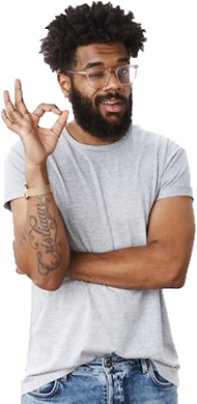 De hecho, no sería necesario nada de eso, porque si los dueños de las grandes empresas (8)__________________ a la humanidad con los mismos ojos que ven a sus propios hijos, no (9)__________________ falta que nadie los (10)___________________ nada: (11)___________________ sus negocios al servicio de los demás y no (12)__________________ todo el rato en cuántos millones van a heredar sus hijos. Y tampoco (13)__________________ nadie en ninguna guerra. La misma idea de acabar con otro ser humano (14)__________________ tan incomprensible que ni siquiera en las películas (15)__________________ villanos. Y si en alguna película (16)_________________ alguno, probablemente se le (17)___________________ terapia para ayudarlo a salir de su locura.Puede sonar raro, pero el ser humano es capaz de cosas muy hermosas. Solo (18)___________________ que nuestra imaginación (19)___________________ donde no llegan los ojos y que quienes cuentan aquello que no podemos imaginar no (20)___________________ otro objetivo que contar la verdad.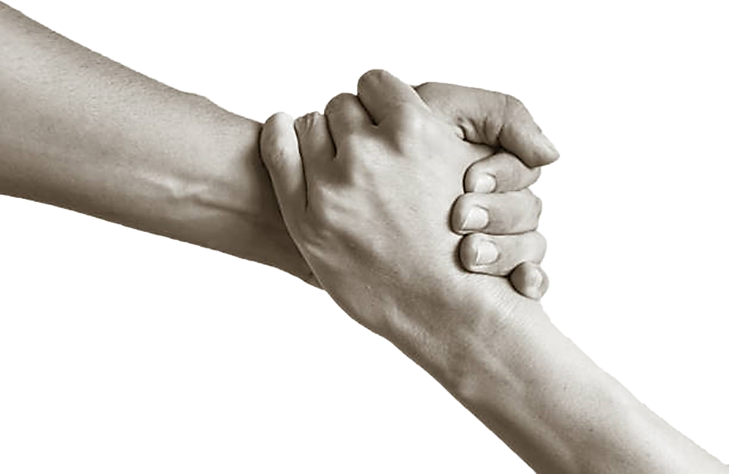 